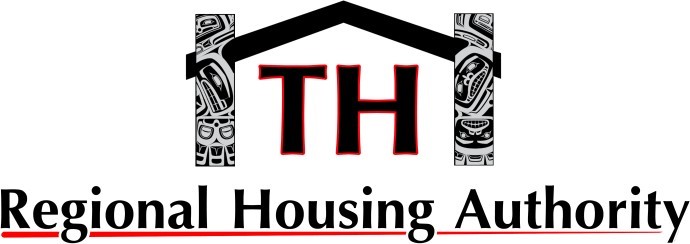 Request For Proposals
RFP 2019-30-04Wrangell Energy Efficiency Tlingit Haida Regional Housing Authority (THRHA) is requesting proposals from qualified contractors to do energy efficiency upgrades on 20 homes in Wrangell, AKSubmit Proposals to:Tlingit and Haida Regional Housing Authority Attn: Lorraine DeAsis, Director, Project Development
5446 Jenkins DriveJuneau, AK 99801To submit rfp by email:rfp@thrha.orgFor questions and registration, Lorraine DeAsis, Director, Project Development907-780-3188ldeasis@thrha.orgPosting Date:	April 25, 2019RFP Proposals Due:	May 15, 2019Walk through:	May 8 & 9, 2019Completion:	April, 2020General InformationTlingit Haida Regional Housing Authority (THRHA) is requesting proposals from qualified contractors to do energy efficient rehabs on 20 homes in Wrangell, AK, achieving energy efficiency gains on 30% on each home.Overall budget not to exceed $500,000.Responsiveness: To be considered responsive, Offerors must meet the minimum qualifications and possess sufficient resources to ensure streamlined deliverables and schedules are met. Responsibility: THRHA expects to award to the Offeror whose proposal is responsive, responsible and the most advantageous as determined by THRHA in its sole discretion. In determining responsibility; THRHA reserves the right to request supplementary information to assure prospective contractors have a satisfactory record of performance, are qualified legally to contract with THRHA, and have supplied all necessary information in connection with an inquiry concerning responsibility. Additionally, THRHA reserves the right to require prospective contractors to demonstrate they have the necessary financing, equipment, facilities, expertise, and personnel to perform any areas of the RFP and resulting contract. THRHA reserves the right to request additional supporting documentation in determining responsiveness.Preference: Indian/Native owned firms and Minority and Women owned firms (MBE/WBE) are encouraged to participate. In accordance with 24 CFR 1000.52 and 1003.510, preference points will be given to Indian owned organizations and economic enterprises as described in Part XI Proposal Timeline and Evaluation. Firms that demonstrate extensive experience with service/need may receive higher points.To receive a qualifying preference (e.g. Minority Business / Woman Owned Entity), Offerors must have a valid, current business license and provide evidence to support each preference being requested. Acceptable evidence may consist of any of the following:Documentation that verifies the entity is at least 51% Indian Owned and operated; orCertification that verifies the entity is MBE / WBE ownedProposals that do not provide acceptable supporting evidence will not receive a preference. Offerors must provide their documentation with Attachment I, Preference Questionnaire. THRHA reserves the right to award higher points to Alaskan Offerors or those with experience with Alaskan entities if determined to be in the best interest of THRHA.Goals, Objectives and Scope of ServicesTHRHA is seeking a qualified contractor to do energy efficient rehabs (achieving a 30% efficiency gain) on 20 homes in Wrangell, AK.  Individual scopes for each home are provided.The Offeror will be responsible and able to provide a range of services that includes, but is not limited to: Provide advanced weatherization and remodeling services according to scopes developed (heat pumps will be advertised under a separate RFP)Meet 2012 IBC StandardsObtain necessary permitsHire subcontractors, if necessaryCoordinate remodeling schedules with homeownersSpecial ConditionsThe following conditions apply:Project Supervision:Justin Jackson can be reached at 480-619-2131. THRHA's Director of Project Development, Lorraine DeAsis, can be reached at 907- 780-3188.Completion Time for Work:The Contractor will have 45 days from the Notice to Proceed to start work. All work must be completed, to THRHA’s satisfaction, within 9 months from notice unless otherwise approved and extended by THRHA.Rejection:THRHA reserves the right to reject any and all proposals received, and to waive any informalities in the proposals received whenever such rejection or waiver is in the best interest of THRHA. THRHA also reserves the right to reject the proposal of any offeror who has previously failed to perform properly, or to complete on time, contracts of a similar nature; who is not in a position to perform the contract, or who has habitually and without just cause neglected the payment of bills or otherwise. Contractors must be in good standing with THRHA and WCA, and not debarred from Federal and/or State projects.Project Site:No material or tools are to be stored on site.Unit Access:Contractors will coordinate schedules with individual homeowners.Quality of Work:All work must conform to the industry standards and practices, the manufacturer's requirements and standard AK weatherization practices. The Contractor will be responsible for the supervision and control of all work; the safety of the workers; and assurance that the quality of work and character of workers, conform to all applicable laws and regulations.Acceptance of Work:THRHA reserves the right to determine the acceptability of the finished project. Should the Contractor fail to meet the required specifications, the Contractor will immediately remedy any discrepancy noted by THRHA, complete the project as specified, at no additional cost to THRHA.  Upon completion each scope, contractor shall call for an inspection and close out.  At no time shall there be more than 10 homes in progress at one time.Warranty:The Contractor will warrant their work for 1-full year from the date of final acceptance by THRHA for their work. Should a warranty correction be necessary, The Contractor will warrant their work for 1 year from the date of correction.Substitutions:Substitutions for materials or manufacturers shown will not be accepted unless approved in writing prior to deadline for receipt of proposals. All requests for substitutions must be in writing and accompanied by complete manufacturer's product data sufficient for owner to make "as equal" determination. The owner will have final determination of whether material being offered is an "as equal"24 CFR Statement:Offerors must provide a statement with their proposal stating they will employ Alaska Native / American Indian hire (Indian Preference) to the greatest extent feasible.Payment Schedule:Payment will be made within 30 days after receipt of proper invoice for materials delivered to the job site or for percentage of completion of the contract work. THRHA may retain 5% of the contract price to be withheld until all punch list items and lien releases have been completed.Disputes and Lien Releases:Any dispute will be handled in accordance with THRHA's procurement policy, and will be brought to the attention of the CEO. The successful Offeror / awarded Contractor warrants that they waive any right to lien against the subject property, and that they hold harmless the property owner from any liens or claims arising out of the resulting contract.Selection Criteria:THRHA will award points based on the evaluation criteria found in Attachment XI. Points assigned will be based on the Offeror’s responses and scored comparatively against one another. Offerors who demonstrate a strong understanding of the requirements and provide sufficient information with their proposal may be awarded higher points.Assignment:The Contractor will not assign any interest in this contract, and will not transfer any interest in the same without prior written consent of THRHA.Responsibility:The Contractor will be responsible for all required documentation to THRHA, including; product submittals, certified payroll, lien releases, licensing and bonding information, and all other documentation noted in this RFP. The Contractor will also be responsible for all third-party code inspections and construction in accordance with specifications identified in the RFP and provide a final turn-key product to THRHA and the Owner.General Proposal InformationThe following conditions also apply:THRHA, at its sole discretion, reserves the right to; reject any or all proposals, waive irregularities and minor informalities, request additional information, and accept the proposal deemed to be in the best interest of THRHA, whenever such rejection, waiver and award is determined to be in the best interest of THRHA.Proposals may be submitted by; mail or email.Proposals may be considered non-responsive and may be rejected if all required documents are not present. A complete proposal consists of all documents listed in Section VI – Technical Proposal.A complete proposal must also include a cover letter signed by the Offeror’s official authorized to bind the Offeror contractually and contain a statement that the proposal is firm for 90 days. An unsigned letter or one signed by an individual not authorized to bind the Offeror will be rejected.The successful Offeror must be an Equal Opportunity Employer.All information in the Offeror’s response must be submitted on the RFP attachments provided. Any deviation in format or content will be grounds for finding the proposal nonresponsive and rejected. Accuracy and completeness are essential. The successful response will be incorporated into the resulting contract as an exhibit; therefore, Offerors should not make claims to which they are not prepared to commit themselves to contractually.Proposals received after the deadline will not be accepted. It is neither THRHA’s responsibility nor practice, to acknowledge receipt of any proposal. It is the Offeror’s responsibility to assure that a proposal is received in a timely manner.THRHA will not reimburse any expenses incurred by the Offeror, including, but not limited to; expenses associated with the preparation and submission of the response and/or attendance at interviews (if required).THRHA expects all Offerors to consent to the scope of services, general specifications, and all required services of the RFP.Offerors should carefully review this solicitation for defects and questionable or objectionable material. Comments concerning defects and objectionable material must be made in writing and received by the procurement officer at least five days prior to the deadline set for receipt of proposals. This will allow time for the issuance of any necessary amendments. Protests based on any omission or error, or on the content of the solicitation, will be disallowed if these faults have not been brought to the attention of the procurement officer, in writing, at least five days prior to the deadline set for receipt of proposals.
Offerors are only allowed to submit one RFP. Any alternate proposals or proposals that offer something other than what is being asked in the RFP will not be accepted and will cause the Offeror’s submission to be deemed nonresponsive and rejected. This includes and deviation from the provided attachments in response to the Offeror’s Technical and Cost Proposals. Any exceptions / alterations proposed must be submitted in writing to the procurement officer at least five days prior to the deadline set for receipt of proposals. Determinations will be provided in an amendment and address the questions / exceptions proposed.Right of Rejection: Offerors must comply with all terms of the RFP, THRHA Procurement Policy, and all applicable local, state, federal and tribal laws, codes, and regulations. The Procurement Coordinator may reject any proposal that does not comply with all of the material and substantial terms, conditions, and performance requirements of the RFP.Offerors may not qualify the proposal nor restrict the rights of THRHA. If an Offeror does so, the Procurement Coordinator may determine the proposal to be a non-responsive, counter-offer and the proposal may be rejected.Minor informalities that:do not affect responsiveness;are merely a matter of form or format;do not change the relative standing or otherwise prejudice other Offers;do not change the meaning or scope of the RFP;are trivial, negligible, or immaterial in nature;do not reflect a material change in the work; ordo not constitute a substantial reservation against a requirement or provisionmay be waived by the Procurement Coordinator. THRHA reserves the right to refrain from making an award if it determines that to be in its best interest. A proposal from a debarred or suspended offeror or one whose entity is identified on the System for Award Management (SAM) as having an ‘Exclusion’; will be rejected.Offeror’s Certification: By signature on the proposal, Offerors certify that they comply with the following:Anti-Kickback ActByrd Anti-LobbyingClean Air ActDavis-Bacon ActContract Work/Safety StandardsEnergy Policy and Conservation ActEqual Employment Opportunity Act and the regulations issued thereunder by the federal governmentExamination of Records by Comptroller GeneralPatent RightsRetention of RecordsReporting RequirementsRights in DataTermination for ConvenienceTermination for DefaultAll terms and conditions of this RFP, andCondition that the proposal submitted was independently arrived at, without collusion, under penalty of perjuryIf any Offeror fails to comply with the above, THRHA reserves the right to disregard the proposal, terminate the contract, or consider the contractor in default. THRHA may, at its sole discretion and after the evaluation process, choose not to issue any agreement. THRHA may also, at its sole discretion, choose to issue multiple awards (i.e. to multiple firms) if it is determined to be in the best interest of THRHA.Technical Proposal (Total of 80 Points)In order to be considered responsive, Offerors must submit all required documentation, through the attachments provided in the RFP. All proposals must contain a response to the following information and provide evidence that supports the criteria identified below. Offerors will be evaluated and scored based on their responses to the following:Firm Experience (30 Points)Provide a brief background / history of the firm, and qualifications  of personnel that will be assigned to the project (proposed team).  Key Personnel and Oversight of Project: Include resume describing the technical abilities and experience offered by your key personnel including experience, training, and educationProject oversight and supervision:  Describe the roles and function of proposed staff including all field and off-site support staffProvide statement of assurance that the proposed personnel will be available for the work under this contract.Identify the firm’s specific project experience in residential construction and any other construction work performed that is relative to the requirements and objectives of the RFP.Please include a list of all consultants/subcontractors that will be part of your proposed team.SubcontractorsIf an Offeror intends to use subcontractors, the Offeror must identify, in their proposal, the names, portions, and type of work they will perform in the attachment provided.They must also provide:A written statement by the subcontractor(s) that clearly verifies their commitment to provide all services required under the RFP and resulting contract.To be considered, subcontractors must have a valid and current business license, and proper insurance. A list of all subcontractors and their qualifying information must be sent to Lorraine DeAsis within five (5) working days from notice to proceed.Once work begins, a subcontractor may be substituted provided they have prior written approval from the THRHA Project Manager or designee and submit required documentation.Offerors must use Attachment C to provide responses to the above.Resources and Approach to the Project (10 Points)Describe your methodology for ensuring all the deliverables required under the contract will be met.Describe how your firm will approach the project (including prioritizing the deliverables identified, and organizing the subcontractors).Your proposal should expand on your approach, how you will organize, prioritize, and provide each deliverable, and your ability to successfully carry each of them out.Offerors must use Attachment D to provide responses to the above.Current and Future Workload (10 Points)Describe your current and future workload and how you will be able to complete the project in a timely and efficient manner.Offerors must use Attachment E to provide responses to the above.Cost Proposal (20 Points)The Offeror’s costs should be clearly stated in the proposal.The Offeror must provide a firm-fixed hourly rate for each personnel assigned to the project (e.g. Construction Manager, Heating Mechanic, Electrician, and Control Technician). This rate must include all direct and indirect costs associated with the performance under the contract and remain firm through project completion. Evaluation of the Offeror’s cost will be based on the Total Cost as identified in the Cost Proposal below.THRHA will select the finalist by considering the proposed cost as the Offeror’s “best and final” – though THRHA reserves the right, at its sole discretion, to further negotiate terms / costs as needed to improve the elements of the proposal to best meet the needs of THRHA. An electronic copy is available upon request.Offerors must use Attachment F as their Cost Proposal.References (5 Points)Provide a list of five clients whom you’ve provided similar projects or construction services for within the last three years.Provide each client’s contact information (Project Director, Name, address and phone number) as well as:Project Title;Project Total Cost;Begin and End Dates and if there were any delays (if so, describe reason for delays, nature & value of any Change Orders); andType of Project (i.e. type of construction)Include project name, contact name, project description, and value of contractTHRHA may contact any other known clients, whether offered as references or otherwise, to obtain information that may assist THRHA in evaluating your proposal.THRHA retains the right to use any / all reference information to make a selection. By submitting a proposal, you agree that THRHA may contact and use this information.Offerors must use Attachment G to provide responses to the above.Training and Employment Opportunities for Indians (5 Points)Provide a statement regarding the employment and training of Indians per 24 CFR sec. 1000.52(f).Offerors must use Attachment H as their Training and Employment Statement.Required AttachmentsThe Offeror must also provide the following non-scored attachments.Conflict of Interest StatementProvide a statement that indicates whether or not the firm or any individuals working on the contract has a possible conflict of interest and, if so, the nature of that conflict. THRHA reserves the right to consider a proposal non-responsive and reject it or cancel the award, if any interest disclosed from any source could either give the appearance of a conflict or cause speculation as to the objectivity of the program to be developed by the Offeror. THRHA has the final authority in determining any questions of a conflict of interest.Offerors must use Attachment I as their Conflict of Interest Statement.| P a g eDebarment StatementProvide a statement that indicates whether or not the firm or any individuals working on the contract has a possible conflict of interest and, if so, the nature of that conflict. THRHA reserves the right to consider a proposal non-responsive and reject it or cancel the award, if any interest disclosed from any source could either give the appearance of a conflict or cause speculation as to the objectivity of the program to be developed by the Offeror. THRHA has the final authority in determining any questions of a conflict of interest.Offerors must use Attachment J as their Debarment Statement.Preference QuestionnaireProvide a statement that indicates whether or not the firm or any individuals working on the contract has a possible conflict of interest and, if so, the nature of that conflict. THRHA reserves the right to consider a proposal non-responsive and reject it or cancel the award, if any interest disclosed from any source could either give the appearance of a conflict or cause speculation as to the objectivity of the program to be developed by the Offeror. THRHA has the final authority in determining any questions of a conflict of interest.Offerors must use Attachment K as their Preference Questionnaire.Contract Terms and ConditionsTHRHA will be responsible for managing the contract and the relationship with the awarded firm (Contractor). The Contractor will be responsible for managing all contracts and relationships with the subcontractors (if applicable). The Contractor will be required to adhere to all State and Federal provisions that govern the funding of the contract.THRHA reserves the right to cancel the contract, at its convenience, with 30-days’ written notice to the Contractor. THRHA is only liable for payment due from services performed, supplies provided, before the effective date of the termination.License, Bond and Insurance RequirementsThe successful Offeror must provide proof of their Contractor’s License with Residential Endorsement, and Alaska Business License at time proposals are due. The Offeror must provide proof of; workers compensation, commercial general liability, and commercial automobile liability prior to contract approval. Prior to contract award, THRHA must be named as Additional Insured under the Contractor’s Certificate of Insurance;| P a g ewherein the insurance company must have a Best rating of “A-V” or better.Per the terms in Appendix B, Insurance & Liability, the Offeror is required to have the following insurance under the contract.Workers’ Compensation: The Contractor will provide and maintain coverage, for all employees engaged in work under this contract, $100,000 per person / occurrence, as required by AS 23.30.045, and; where applicable, any other statutory obligations including but not limited to; Federal U.S.L. & H. and Jones Act requirements. The policy must waive subrogation against THRHA.Commercial General Liability: covering all business premises and operations used by the Contractor in the performance of services under this agreement with minimum coverage limits of: $1,000,000 General Aggregate; $1,000,000 Products / Completed Operations Aggregate; $1,000,000 Single Occurrence; including $50,000 fire damage and $5,000 Medical Expense per person.Commercial Automobile Liability Insurance: covering all vehicles used by the Contractor in the performance of services under this agreement with minimum coverage limits of $1,000,000 combined single limit per claim of bodily injury, including; all owned, non-owned and hired automobiles.BondsTHRHA may require a bond prior to issuing the Notice to Proceed. Bond requirements may consist of:Bid Bond equal to 5% of the total bid amount;Performance Bond equal to 100% of the total contract price; orAnother form of security authorized by 24 CFR 1000.26All licenses, bonds and insurance requirements must be valid at time of award and remain valid through the duration of the contract and all subsequent extensions.In addition to the provisions of the RFP, the terms and conditions in Appendix A also apply.Submission InstructionsIf submitting by email:Email proposals to rfp@thrha.org  titled WRANGELL ENERGY RFP:RFP #2019-30-04 Wrangell Energy Efficiency return receipt requested.If submitting by mail:Your response must be sealed and delivered to:Tlingit Haida Regional Housing Authority ATTN: Lorraine DeAsisP.O. Box 32237 Juneau, Alaska 99803If submitting by carrier or in-person:Your response must be sealed and delivered to:Tlingit Haida Regional Housing Authority ATTN: Lorraine DeAsis5446 Jenkins DriveJuneau, Alaska 99803QuestionsOfferors are encouraged to contact the Project Manager to register for the RFP to ensure they receive all updates related to the solicitation. All RFP documents will be posted on THRHA website http://regionalhousingauthority.org/resources/solicitations/Proposal Timeline and EvaluationTimelineTHRHA intends to follow the below timeline for review and award of this solicitation: Dates are subject to change at the discretion of THRHA. Proposals must be received no later than May 15, 2019 @ 04:00PM prevailing Alaska Time.Evaluation
Offeror’s proposals will be scored comparatively against one another to determine the most advantageous offer proposed.  Proposals will be reviewed and evaluated in accordance with the Offerors responses for each requirement listed in Section VI:The following evaluation criteria will be utilized to evaluate the proposals by an internal evaluation team. An Offeror can receive a maximum of 100 Points:1 Points for MBE/WBE cannot be combined with Native Preference points2 To be eligible for Native Preference points, bidders must submit evidence showing Indian Ownership to the Authority’s satisfaction.Notice of Intent to AwardOnce the Successful Offeror is determined, a Notice of Intent to Award will be sent to those respondents who submitted a proposal.  Period of PerformanceThe period of performance for this contract is one year from the date of the Notice to Proceed.TerminationTHRHA reserves the right to cancel the contract, in whole or in part, immediately, in the event the Contractor (or subcontractor) fails to perform the work in accordance with the provisions identified in this RFP.Either party may terminate the contract with a 30 calendar days’ prior written notice.AttachmentsThe following attachments are required to be submitted with your proposal:Appendix A:	Contract ProvisionsAttachment A:	Proposal ChecklistAttachment B:	Proposal Cover SheetAttachment C:	Firm Experience and QualificationsAttachment D:	Project Approach and MethodologyAttachment E:	Organization and Consulting ApproachAttachment F:	Expertise and ServicesAttachment G:	Cost ProposalAttachment H:	Debarment CertificationAttachment I:	Preference QuestionnaireAttachment A – Proposal ChecklistAttachment B – Proposal Cover SheetOFFEROR INFORMATIONBY SIGNATURE ON THIS PAGE, THE OFFEROR HEREBY CERTIFIES THAT ALL INFORMATION PROVIDED IS TRUE AND SERVES TO BIND THE COMPANY TO THE PROVISIONS OF THE RFP AND RESULTING CONTRACT.SIGNATURE	DATETITLEAttachment C – Firm Experience and QualificationsInstructions: Offerors must use this form to provide a response to Section VI. Offerors are required to limit their response to FIVE PAGES for this section of their proposal. Do not list any cost information on this form.Attachment D – Project Approach and MethodologyInstructions: Offerors must use this form to provide a response to Section VI. Offerors are required to limit their response to FOUR PAGES for this section of their proposal. Do not list any cost information on this form.Attachment E – Organization and Consulting ApproachInstructions: Offerors must use this form to provide a response to Section VI. Offerors are required to limit their response to FOUR PAGES for this section of their proposal. Do not list any cost information on this form.Attachment F – Expertise and ServicesInstructions: Offerors must use this form to provide a response to Section VI. Offerors are required to limit their response to THREE PAGES for this section of their proposal. Do not list any cost information on this form.Attachment G – Cost ProposalOFFEROR’S NAME:	Cost Proposal Guidelines:Total CostPlease provide your all-inclusive, proposed pricing that accounts for all associated, incurred costs under the initial term (3 years) and optional terms.PRINT NAME & SIGNATURE	DATETITLEAttachment H – Certification Regarding Debarment, Suspension, and Other Responsibility MattersThe prospective primary participant certifies to the best of its knowledge and belief, that it and its principals:Are not presently debarred, suspended, proposed for debarment, declared ineligible or voluntarily excluded by any Federal, State, Local or Tribal department or agency;Have not, within a seven-year period preceding this proposal, been convicted of or had a civil judgment rendered against them for commission of fraud or a criminal offense in connection with obtaining, attempting to obtain, or performing a public (Federal, State, Tribal or Local) transaction, contract or subcontract under a public transaction; violation of Federal or State anti- trust statutes or commission of embezzlement, theft, forgery, bribery, falsification or destruction of records, making false statements, tax evasion, or receiving stolen property;Are not presently indicted for or otherwise criminally or civilly charged a governmental entity (Federal, State, Tribe or Local) with commission of any of the offenses enumerated in paragraph(b) of this certification; andHave not, within a seven-year period preceding this proposal, had one or more public transactions (Federal, State, Tribal or local) terminated for cause or default.Have not, within a seven-year period preceding this proposal, had a civil or criminal judgement rendered against them by a Tribal Court for any offense related to Indian Preference laws (including TERO provisions) or had a civil judgement rendered against them relating to the firm’s status as an Indian contractor.Have not, within a seven-year period preceding this proposal, had one or more contracts terminated for default by any Federal, State, Tribal or Local agencies.Principals, for the purpose of this certification, means: officers; directors; owners; partners; and persons having primary management or supervisory responsibilities within a business entity (e.g. General Manager; Plant Manager; Head of Subsidiary, division, business segment, or similar positions).The Offeror must provide immediate written notice to the Contracting Officer if, at any time prior to contract award, the Offeror learns that its certification was erroneous when submitted or has become erroneous by reason of changed circumstances.I understand that a false statement on this certification may be grounds for rejection of this proposal or termination of the award. In addition, under 13 USC Sec. 1601, a false statement may result in a fine of up to $10,000 or imprisonment for up to 5 years or both.Name & Title of Authorized Representative	DateSignature of Authorized Representative	DateI am unable to certify to the above statements. My explanation is attached.Attachment I – Preference QuestionnaireAttachment JSCOPESRFP Issued04/25/2019 Walk through                                                                     05/8-9/2019Deadline for Proposals05/15/2019Evaluation of Proposals05/18/2019Anticipated Notice of Intent to Proceed05/22/2019Anticipated Contract Completion04/2020EVALUATION CRITERIARATING POINTSFirm Experience and Qualifications0 to 30Project Approach and Methodology0 to 10Workload0 to 10References0 to 5     Training     0 to 5Cost0 to 20MBE/WBE/0 or 5Native Preference0 or 15     Total Points100REQUIRED DOCUMENTSDOCUMENT TITLEINCLUDED?Attachment – AProposal ChecklistYESAttachment – BProposal Cover SheetYESAttachment – CFirm Experience and QualificationsYESAttachment – DProject Approach and MethodologyYESAttachment – EOrganization and Consulting ApproachYESAttachment – FExpertise and ServicesYESAttachment – GCost ProposalYESAttachment – HDebarment CertificationYESAttachment – IPreference QuestionnaireYESRFP NUMBER:2019-30-04RFP NAME:WRANGELL ENERGY RFPOfferor’s Response: Demonstrate you meet the minimum requirements of the RFP and Section VI.Describe how the organization meets the minimum qualifications and experience requirements identified in the RFP, and Section VI. In order to be found responsive, Offerors must provide enough detail and information that responds to each item requested in this section and questions proposed.Offeror’s Response: Demonstrate you meet the minimum requirements of the RFP and Section VI.Describe how the organization meets the minimum qualifications and experience requirements identified in the RFP, and Section VI. In order to be found responsive, Offerors must provide enough detail and information that responds to each item requested in this section and questions proposed.Offeror’s Response: Demonstrate you meet the minimum requirements of the RFP and Section VI.Describe how the organization meets the minimum qualifications and experience requirements identified in the RFP, and Section VI. In order to be found responsive, Offerors must provide enough detail and information that responds to each item requested in this section and questions proposed. Resumes may be attached behind this attachment with your proposal.Offeror’s Response: Demonstrate you meet the minimum requirements of the RFP and Section VI.Describe how the organization meets the minimum qualifications and experience requirements identified in the RFP, and Section VI. In order to be found responsive, Offerors must provide enough detail and information that responds to each item requested in this section and questions proposed. TOTAL COST: BROKER SERVICES                                                                                                                                                                         (All-inclusive cost to provide the services requested in the RFP)TOTAL COST: BROKER SERVICES                                                                                                                                                                         (All-inclusive cost to provide the services requested in the RFP)TOTAL COST: BROKER SERVICES                                                                                                                                                                         (All-inclusive cost to provide the services requested in the RFP)Cost Breakdown of Initial TermCost Breakdown of Initial TermCost Breakdown of Initial TermYear One:      $Year Two:      $Year Three:   $OPTIONAL TERMSOPTIONAL TERMSOPTIONAL TERMSYear Four:$Year Five:$